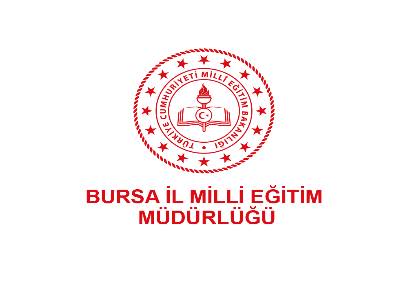 AFİŞ TASARIM YARIŞMASIYARIŞMA ŞARTNAMESİ  ETKİNLİĞİN ADI: Afiş Tasarım Yarışması  ETKİNLİĞİN TÜRÜ: Yarışma ETKİNLİĞİN AMACI ve KONUSU: Okullarda yapılacak söz varlığını geliştirme çalışmaları ile öğrencilerin, dilimizin zenginliklerini tanımasını, kültür taşıyıcısı olan sözcüklerimizle buluşmasını, buna bağlı olarak da dili iyi kullanmasını ve düşünce dünyasını geliştirmesini amaçlamaktadır. İÇERİK: İlkokul, Çocuk Şiir okumaları Okunan şiirlerden seçilen bilinmeyen kelimeler öğrencilerle paylaşılır. Öğrencilerden bu bilinmeyenkelimelerden en az üç kelimenin yer alacağı afiş oluşturulması istenir.Ortaokul, Yunus Emre şiirleri okumaları     ‘Gönül Çalab’ın Tahtı: Açıklamalı Yunus Emre Sözlüğü’’ Öğrencilerle paylaşılır. Yunus Emre       Sözlüğünden seçilecek en az en az üç kelimenin yer alacağı  anlamlı bir afiş oluşturulması istenir.Ortaöğretim Safahat okumalarıSafahat Sözlüğü öğrencilerle paylaşılır. Safahat Sözlüğü’nde seçilecek en az üç kelimenin yer alacağı anlamlı bir afiş oluşturulması istenir.  HEDEF KİTLESİ: Bursa İl Milli Eğitim Müdürlüğüne bağlı tüm resmi/özel ilkokul, ortaokul ve ortaöğretim eğitim kurumlarında öğrenim gören öğrenciler YASAL DAYANAK: 222 sayılı İlköğretim ve Eğitim Kanunu,1737 sayılı Milli eğitim Temel Kanunu, Ortaöğretim Kurumları Yönetmeliği, Okul Öncesi ve İlköğretim Kurumları Yönetmeliği, Sosyal Etkinlikler Yönetmeliği, MEB 2019-2023 Stratejik planı,11. Kalkınma Planı, 20. Milli Eğitim ŞurasıYARIŞMA TAKVİMİBaşvuru Süreci                                     :  6 Aralık 2023 – 22 Aralık 2023Okul Yürütme Kurulu Değerlendirme  :  20.12.2023 (sadece okul 1.leri ilçe kuruluna gönderilecektir.)İlçe Yürütme Kurulu Değerlendirme   :  22.12.2023 (sadece ilçe 1.leri il kuruluna gönderilecektir.)İl Yürütme Değerlendirme Kurulu       :  25.12.2023KATILIM KOŞULLARIBursa ilinde resmi/özel ilkokul, ortaokul ve ortaöğretim eğitim kurumlarında öğrenim görmek. Her öğrenci yalnızca bir adet eser ile katılabilir.Eserler özgün tasarımlar olmalıdır.Ölçüler en küçük 35x50 cm abatlarında olmalı.Teknik serbesttir. (Suluboya, pastel boya, akrilik, kolaj vb)Eserler paspartulanmış, dışarıya taşmayacak, zarar görmeyecek şekilde iki mukavva arasında gönderilecektir.Eserlerin arka sağ alt köşesine öğrencinin ismi, okulu, ilçesi mutlaka yazılacak.Tasarlanan eserlerin daha önce düzenlenen benzer yarışmalarda dereceye girmemiş olması, başkası tarafından yazılmamış ve bütünüyle başvurana ait olması, kısmen ya da tamamen başka bir metinden kopya edilmemiş olması, daha önce herhangi bir yerde yayımlanmamış olması gerekmektedir.